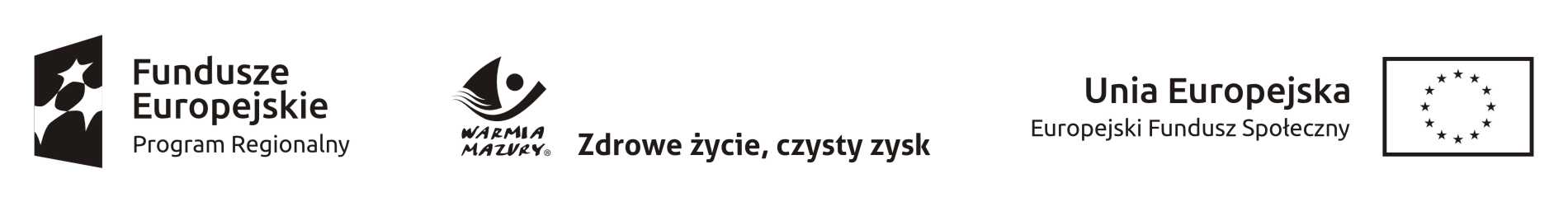 Dotyczy sprawy: OA.261.3.33.2018				OŚWIADCZENIE Wykonawca – …………………………………………………………..oświadcza, że nie zalega z uiszczaniem podatków oraz  składek na ubezpieczenia społeczne i zdrowotne.																	…………………………………………………					       (pieczęć i podpis osób uprawnionych)